Nom de l’élève : …………………………………………………….Classe : ………………………………………………………………Baccalauréat professionnelÉpreuve obligatoire de langue vivante étrangère Évaluation en contrôle en cours de formation(CCF)ALLEMAND - LVBSituation A : épreuve écrite commune en trois partiesDurée : 1 heureL’ensemble du sujet comporte trois parties :Partie 1 : Compréhension de l’oralPartie 2 : Compréhension de l’écritPartie 3 : Expression écriteVous disposez d’une heure pour traiter les trois parties. L’épreuve débute par l’écoute ou le visionnage du document audio ou vidéo. Après la dernière écoute du document audio ou vidéo, vous organiserez votre temps comme vous le souhaitez pour traiter l’ensemble des trois parties.L’usage de calculatrice, dictionnaire, appareil connecté est interditPARTIE 1 : COMPRÉHENSION DE L’ORAL Titre du document : Schwitzen, Motivieren, Trainieren Source du document : Ich mach’s !, ARD-alpha, 19.02.2018Consigne : Vous allez entendre trois fois le document de la partie 1 (compréhension de l’oral). Les écoutes seront espacées d’une minute. Vous pouvez prendre des notes pendant les écoutesAprès la troisième écoute / diffusion, vous rendrez compte librement, en français, de ce que vous avez compris du document.Compte rendu :--------------------------------------------------------------------------------------------------------------------------------------------------------------------------------------------------------------------------------------------------------------------------------------------------------------------------------------------------------------------------------------------------------------------------------------------------------------------------------------------------------------------------------------------------------------------------------------------------------------------------------------------------------------------------------------------------------------------------------------------------------------------------------------------------------------------------------------------------------------------------------------------------------------------------------------------------------------------------------------------------------------------------------------------------------------------------------------------------------------------------------------------------------------------------------------------------------------------------------------------------------------------------------------------------------------------------------------------------------------------------------------------------------------------------------------------------------------------------------------------------------------------------------------------------------------------------------------------------------------------------------------------------------------------------------------------------------------------------------------------------------------------------------------------------------------------------------------------------------------------------------------------PARTIE 2 : COMPRÉHENSION DE L’ÉCRITConsigne : 
Après avoir pris connaissance du document ci-dessous, vous rendrez compte librement, en français, de ce que vous avez compris.Kehrer: « Der Kopf ist im Sport ein wichtiges Instrument »Fußball-Nationalspieler Thilo Kehrer spielt nicht gerne an der Konsole. Auch schaut er auf Reisen kaum Serien oder nutzt soziale Netzwerke. Lieber vertieft(1) er sich in BWL(2)-Bücher.Herr Kehrer, Sie sind aktuell nicht nur Fußballprofi, sondern auch Student. Was genau machen Sie da? 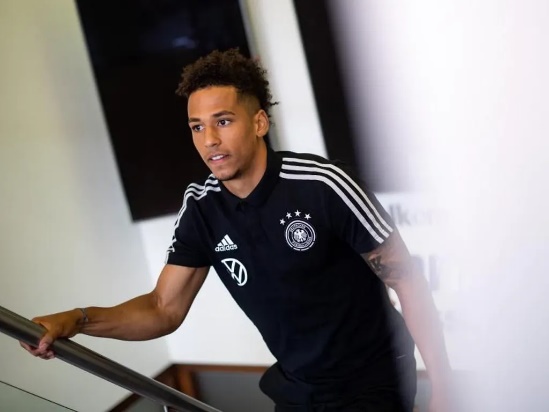 Thilo Kehrer: Ich absolviere unterschiedlichste Seminare. Gerade verfasse ich eine Abschluss-Arbeit mit der Analyse von Business-Modellen. Danach habe ich mein erstes offizielles Zertifikat. Ich möchte so früh wie möglich so viel wie möglich lernen. Ich will nicht bis zu meinem Karriere-Ende nichts machen außer Fußballspielen. In der Zeit, in der ich frei habe und körperlich regenerieren kann, will ich im Kopf aktiv bleiben. […] Ich denke, es ist wichtig für junge Fußballer, sich nie auszuruhen und nur auf den Sport zu konzentrieren. Ich werde ganz sicher auch weitere Fortbildungen machen, um auch für die Zeit nach der Karriere bestmöglich vorbereitet(3) zu sein. Aber bis dahin ist ja auch noch ein bisschen Zeit. Source : Münstersche Zeitung, 25.04.2020, https://www.muensterschezeitung.de/sport/fussball/kehrer-der-kopf-ist-im-sport-ein-wichtiges-instrument-866324* Aides lexicales :   (1) sich vertiefen : se plonger   (2) BWL (die Betriebswirtschaftslehre): la gestion d’entreprise    (3) vorbereitet :  prêt Compte rendu :-----------------------------------------------------------------------------------------------------------------------------------------------------------------------------------------------------------------------------------------------------------------------------------------------------------------------------------------------------------------------------------------------------------------------------------------------------------------------------------------------------------------------------------------------------------------------------------------------------------------------------------------------------------------------------------------------------------------------------------------------------------------------------------------------------------------------------------------------------------------------------------------------------------------------------------------------------------------------------------------------------------------------------------------------------------------------------------------------------------------------------------------------------------------------------------------------------------------------------------------------------------------------------------------------------------------------------------------------------------------------------------------------------------------------------------------------------------------------------------------------------------------------------------------------------------------------------------------------------------------------------------------------------------------------------------------------------------------------------------------------------------------------------------------------------------------------------------------------------------------------------------------------------------------------------------------------------------------------------------------------------------------------------------------------------------------------------------------------------------------------------------------------------------------------------------------------------------------------------------------------------------------------------------------------PARTIE 3 : EXPRESSION ÉCRITEConsigne : Vous traiterez en allemand l’un des deux sujets suivants, au choix. (environ 100 à 120 mots minimum)Afin de respecter l’anonymat de votre copie, vous ne devez pas signer votre composition, citer votre nom, celui d’un camarade ou celui de votre établissement.Entourez le numéro du sujet que vous avez choisi : 1 ou 2 --------------------------------------------------------------------------------------------------------------------------------------------------------------------------------------------------------------------------------------------------------------------------------------------------------------------------------------------------------------------------------------------------------------------------------------------------------------------------------------------------------------------------------------------------------------------------------------------------------------------------------------------------------------------------------------------------------------------------------------------------------------------------------------------------------------------------------------------------------------------------------------------------------------------------------------------------------------------------------------------------------------------------------------------------------------------------------------------------------------------------------------------------------------------------------------------------------------------------------------------------------------------------------------------------------------------------------------------------------------------------------------------------------------------------------------------------------------------------------------Sujet 1:Sind Sie ein sportlicher bzw. aktiver Typ? Ja oder nein? Welche Aktivitäten und Hobbys machen Sie glücklich? Warum? Erklären Sie.Sujet 2:Viele Betriebe und Firmen sind international orientiert. Denken Sie, dass Sprachkompetenzen und interkulturelle Kompetenzen  für Ihren eigenen  späteren Beruf nützlich sein können ?